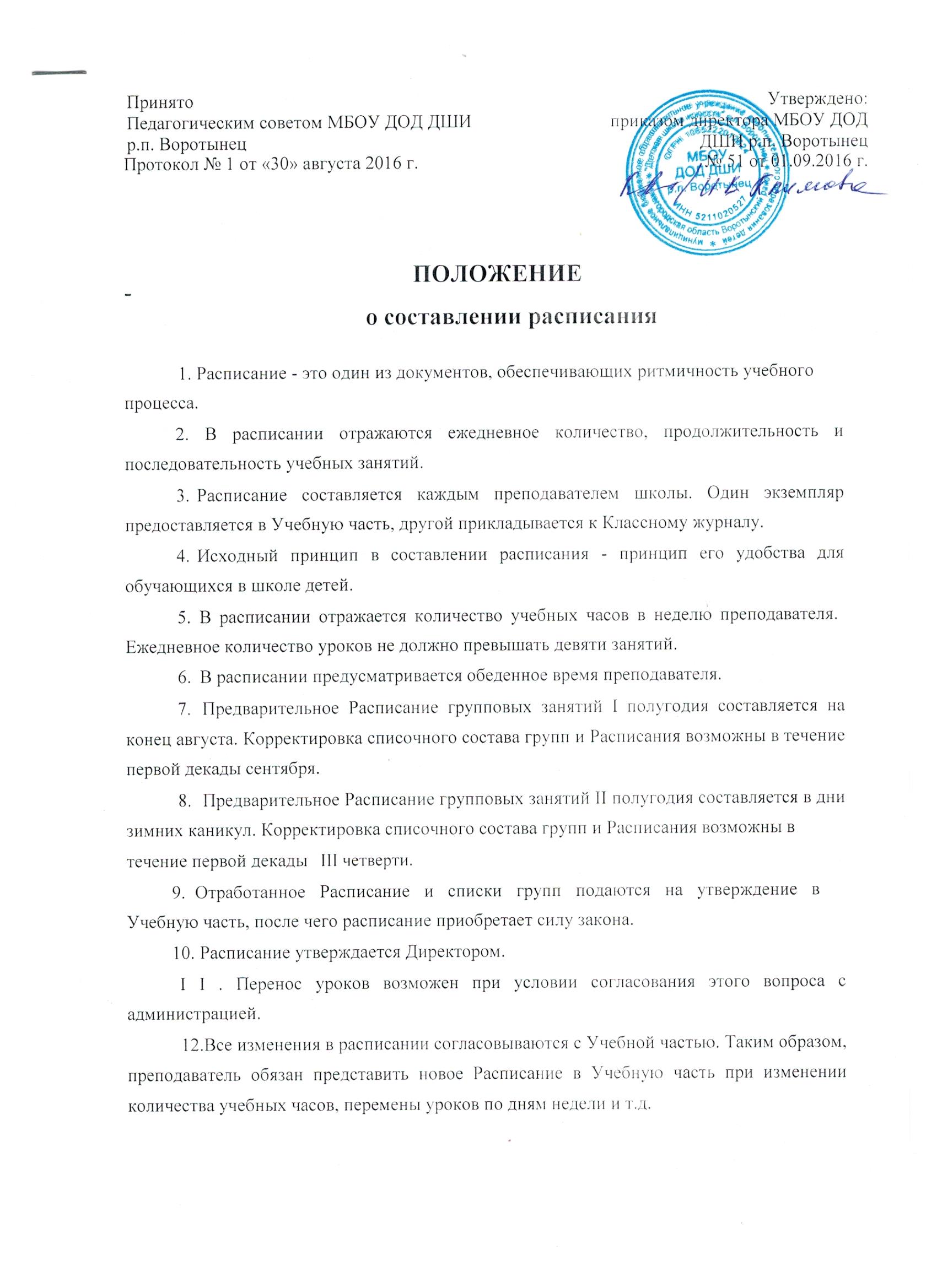 13.Преподаватели специальных дисциплин в графах указывают фамилия учащихся, по необходимости рядом с фамилией можно указать имя ребёнка полностью, либо впо музыкальной литературе указываются года обучения групп;по сольфеджио - группы по классам;по хоровому классу - группы с указанием «ст.» или «мл.»;по оркестровому классу - группы с указанием «ст.» или «мл.». 17.В заголовке Расписания обязательно указывается:Ф.И.О. преподавателя, ведущего предмет;название предмета(ов);полугодие, а если необходимо и месяц.Расписания, представленные педагогами в Учебную часть в течение учебного года и по его завершению, хранятся в Учебной части.сокращённом виде.сокращённом виде.сокращённом виде.14.В Расписании обязательно указывается класс обучения каждого ребёнка (для14.В Расписании обязательно указывается класс обучения каждого ребёнка (для14.В Расписании обязательно указывается класс обучения каждого ребёнка (для14.В Расписании обязательно указывается класс обучения каждого ребёнка (для14.В Расписании обязательно указывается класс обучения каждого ребёнка (для14.В Расписании обязательно указывается класс обучения каждого ребёнка (для14.В Расписании обязательно указывается класс обучения каждого ребёнка (для14.В Расписании обязательно указывается класс обучения каждого ребёнка (для14.В Расписании обязательно указывается класс обучения каждого ребёнка (дляпреподавателей специальных дисциплин).преподавателей специальных дисциплин).преподавателей специальных дисциплин).преподавателей специальных дисциплин).преподавателей специальных дисциплин).преподавателей специальных дисциплин).15. Преподаватели,15. Преподаватели,ведущиеведущиедисциплиныдисциплины«Общеефортепиано»,предметповыбору«Гитара»,«Классансамбля»,ансамбля»,вРасписанииуказываюткачественный показатель часов:качественный показатель часов:качественный показатель часов:качественный показатель часов:16.   Расписания16.   Расписанияпопредметампредметаммузыкально-теоретическогомузыкально-теоретическогомузыкально-теоретическогоцикласодержат следующую информацию:содержат следующую информацию:содержат следующую информацию:содержат следующую информацию:содержат следующую информацию: